République Algérienne Démocratique et PopulaireMinistère de l’Enseignement Supérieuret de Université Larbi Tébessi - TébessaFaculté des Sciences et de la TechnologieDépartement d’ArchitectureMémoire de fin d’études pour l’obtention du diplôme de master en ArchitectureOption : Architecture, ville et patrimoine    Elaboré par :		Encadre par :AMARA MOUFIDA                                             TADJIN IBRAHIMAnnée universitaire 2015/2016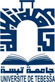 